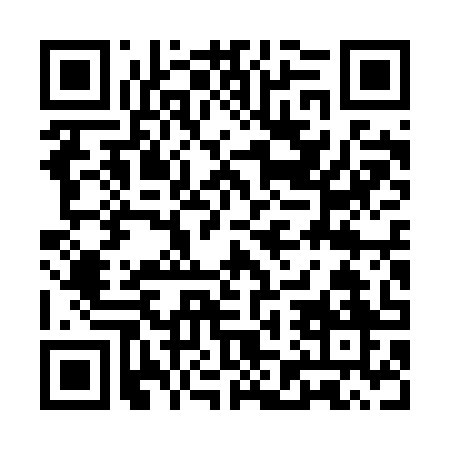 Ramadan times for Amola di Piano, ItalyMon 11 Mar 2024 - Wed 10 Apr 2024High Latitude Method: Angle Based RulePrayer Calculation Method: Muslim World LeagueAsar Calculation Method: HanafiPrayer times provided by https://www.salahtimes.comDateDayFajrSuhurSunriseDhuhrAsrIftarMaghribIsha11Mon4:574:576:3512:254:286:176:177:4812Tue4:554:556:3312:254:296:186:187:5013Wed4:544:546:3112:254:306:196:197:5114Thu4:524:526:2912:244:316:216:217:5215Fri4:504:506:2712:244:326:226:227:5416Sat4:484:486:2512:244:336:236:237:5517Sun4:464:466:2312:244:346:246:247:5618Mon4:444:446:2212:234:356:266:267:5819Tue4:424:426:2012:234:366:276:277:5920Wed4:404:406:1812:234:376:286:288:0121Thu4:384:386:1612:224:386:296:298:0222Fri4:364:366:1412:224:396:316:318:0423Sat4:344:346:1212:224:406:326:328:0524Sun4:314:316:1012:214:416:336:338:0625Mon4:294:296:0912:214:426:346:348:0826Tue4:274:276:0712:214:436:366:368:0927Wed4:254:256:0512:214:446:376:378:1128Thu4:234:236:0312:204:456:386:388:1229Fri4:214:216:0112:204:466:406:408:1430Sat4:194:195:5912:204:476:416:418:1531Sun5:175:176:571:195:477:427:429:171Mon5:155:156:561:195:487:437:439:182Tue5:125:126:541:195:497:447:449:203Wed5:105:106:521:185:507:467:469:214Thu5:085:086:501:185:517:477:479:235Fri5:065:066:481:185:527:487:489:256Sat5:045:046:471:185:537:497:499:267Sun5:015:016:451:175:537:517:519:288Mon4:594:596:431:175:547:527:529:299Tue4:574:576:411:175:557:537:539:3110Wed4:554:556:391:175:567:547:549:33